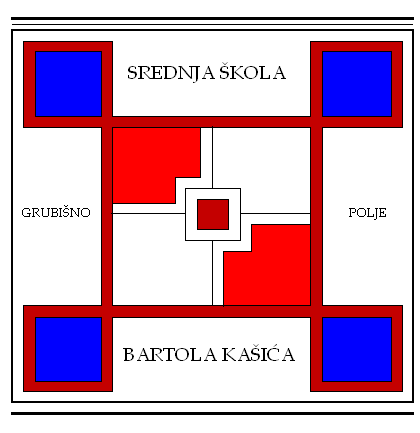 KLASA: 003-08/20-01/01URBROJ: 2127-024-08-20-12Grubišno Polje, 19. studenog 2020.POZIV ZA66.  SJEDNICU ŠKOLSKOG ODBORAkoja će se održati 19. studenog 2020. (četvrtak) u  10.00 satitelefonskim putemD N E V N I  R E D:Donošenje Odluke o uvođenju novog obrazovnog programa; predlagatelj: ravnateljica Škole,Molimo Vas da se odazovete pozivu, a svoju nemogućnost nazočnosti sastanku obavezno javite na broj Škole  485 040.    Predsjednica Školskog odbora:                                                       Blaženka Orct, prof.Dostaviti:Članovima Školskog odboraRavnateljica Srednje škole Bartola Kašića Grubišno Polje OsnivačWeb stranica ŠkolePismohrana 